How to make a Hologram VideoVideo yourself reciting your poem.Export video from camera roll into video editor.Trim videoSaveHow to make Hologram on Power PointOpen Power PointClick on shapes and draw rectangle over whole slide. Fill with black.Insert video from computer onto Power Point slide, click media, video, from computer.Crop to just the head.Now blend black by clicking on video, go to format then corrections.Select the best correction (more in options)Duplicate video 4 times and rotate each one to make hologram set up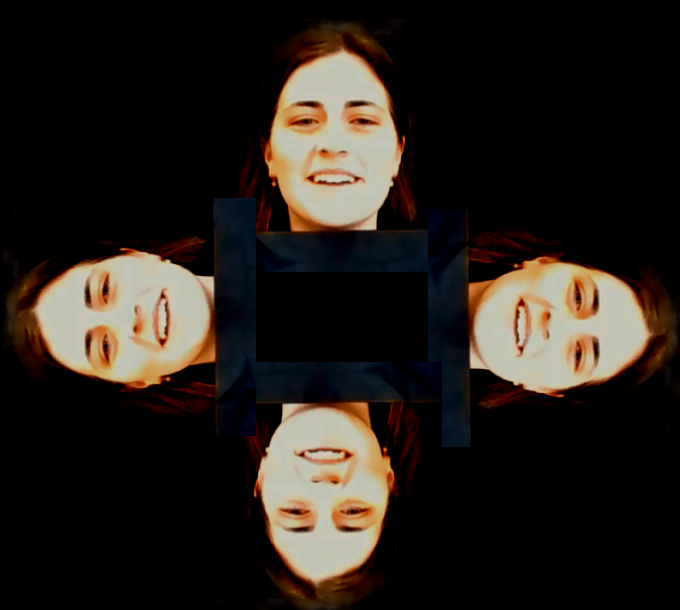 Now to align. Go to Animation. Click Animation Pane.Click on each video and drag in animation pane to get rid of trigger.Highlight each video and click start. Click start with previous.Can add animation to zoom in etc